«Современные инновационные оздоровительные технологии для развития физической активности дошкольников»Из опыта работыУдовиченко  Людмилы  Николаевныфизического  инструктораМБДОУ  ЦРР – д/с № 3станица ТбилисскаяКраснодарского края             Современные дети, очень рано осваивающие сложные технические устройства, развиваются в цифровом, пересыщенном информацией мире, что требует изучения и поиска новых педагогический технологий.             У многих детей сегодня отмечаются недостаток общения и движений, ослабленное здоровье, задержка развития, нарушения в эмоционально-волевой сфере, гиперактивность. Необходимо учитывать особенности и условия, в которых растут современные дети, обеспечивая им получение необходимого двигательного опыта для полноценного физического развития и укрепления здоровья.               Безусловно, вся работа с дошкольниками должна строиться на основе ведущей деятельности – игровой, а полноценному развитию способствует грамотно организованная двигательно-игровая деятельность. Однако педагогам и родителям следует очень ответственно относиться к выбору современных технологий, которые должны быть адекватны возрасту детей, отвечать требованиям санитарных норм и правил. Завышенная физическая и информационная нагрузка препятствует реализации возрастных биологических потребностей детского организма.               На мой взгляд игровые технологии – это фундамент всего дошкольного образования. В свете в ФГОС ДОО личность ребёнка выводится на первый план и теперь всё дошкольное детство должно быть посвящено игре. С одной лишь целью – укрепление здоровья, двигательных навыков и эмоционального подъёма.                 Опираясь на практический опыт, мною был создан и организован летний спортивный праздник, где ставились следующие задачи: развивать физические качества (быстрота реакции, скорость, ловкость)развивать сообразительность, умение самостоятельно решать поставленные задачиразвивать умение представлять игровую ситуацию и адаптироваться в нейвоспитывать чувство и удовлетворение от участия в коллективной деятельностивоспитывать волевые качества, способность к самоконтролю, самооценки их выполненияформировать представление об активном отдыхе, поощрять стремление участвовать в развлеченияхусовершенствовать лидерские качества и уменияпродолжать учить соблюдать меры предосторожности во время двигательной активности                В мероприятии принимали участие дети подготовительных групп и их родители, которые оказали большую помощь в подготовке костюмов к празднику.               Во время праздника ребята показали свои физические умения и навыки, смекалку и способность работать в команде.               Ребята разделились на две команды: папуасы и пираты. Смешно преобразились, соревновались в забавных и непростых конкурсах, танцевали, разгадывали головоломки и нашли самый настоящий сундук-клад с угощениями.              В общем, повеселились от души!              Одним из несомненных плюсов таких мероприятий является сопереживание друг за друга, общее стремление к победе, интерес к новым приключениям и проявление качеств каждого ребёнка как личности.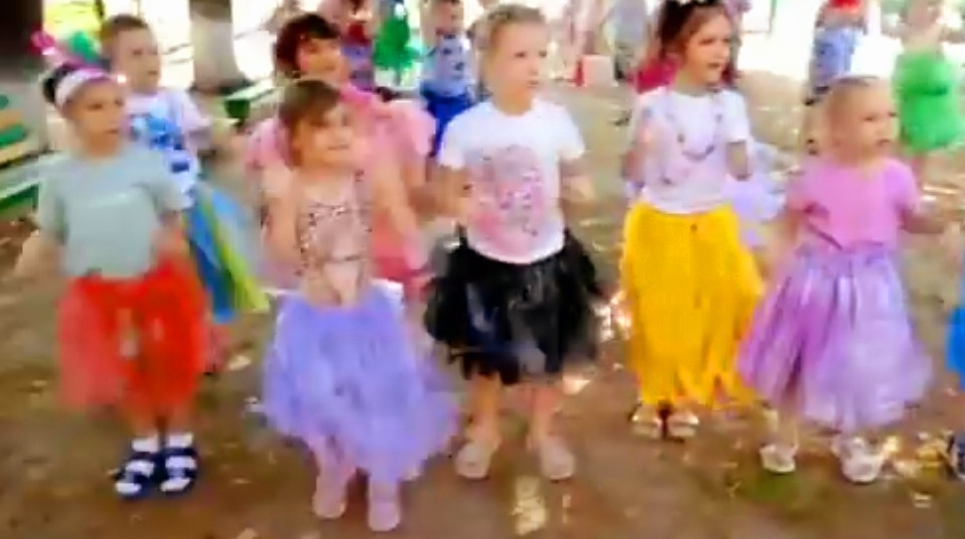 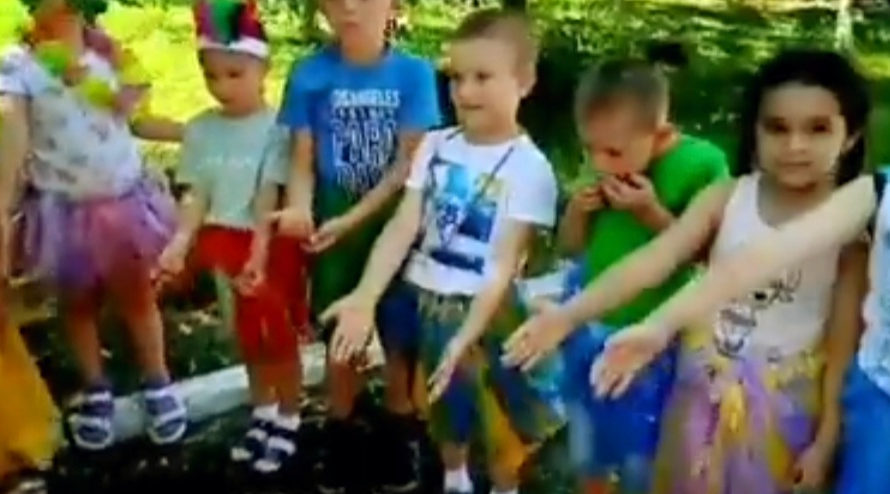 Сценарий летнего оздоровительного досуга «В поисках сокровищ». Цель:- пропаганда здорового образа жизни;- развивать физические качества (быстроту, силу, ловкость)- развивать сообразительность, умение самостоятельно решать поставленные задачи;- совершенствовать личностные качества и умения, музыкальность, умения     представлять игровую ситуацию, адаптироваться в ней;- воспитывать чувство удовлетворения от участия в коллективной деятельности;- воспитывать волевые качества, способность к самоконтролю, самооценка их    выполнения;- формировать представление об активном отдыхе, поощрять  стремление участвовать    в развлечении.- продолжать развивать понимание необходимости соблюдать меры    предосторожности во время двигательной активности.Оборудование: канат, кегли плоскостные «следы», ведро, гимнастические палки и обручи, гимнастические скамейки, карта, сундук.Место проведения:Участки детского сада.Участники досуга: воспитатели и дети подготовительных групп            Воспитатель 1 подготовительной группы объявляет детям о находке старой карты с координатами сундука, в котором находятся сокровища и предлагает отправиться на их поиски.            Команда «Пираты» по пути встречает команду «Туземцы», которые приглашают их к себе в гости на остров.           Ведущий: - «Здравствуйте, ребята! Мы пригласили вас поучаствовать в состязании на нашем острове (под музыку В.Шаинского « Чунга – Чанга» дети выполняют ритмические движения).Эстафета «След белого человека»    Музыкальная пауза « Веселые обезьянки»Эстафета. «Препятствия на пути»     Музыкальная игра « Хи-хи ха-ха»     3.Эстафета          « Кто быстрей построит пещеру»Эстафета «Волшебный цветок»       Ведущий -«Ну, что же, все задания команды выполнили, можно двигаться дальше.   У нас находится заветная карта. Давайте с собой на поиски возьмем племя«туземцев»? Сейчас рассмотрим карту и определим по направлению стрелок наш дальнейший путь (рассматривают карту, находят по координатам заветный сундук по стрелкам)Праздник заканчивается награждением, весёлыми танцами и угощением команд.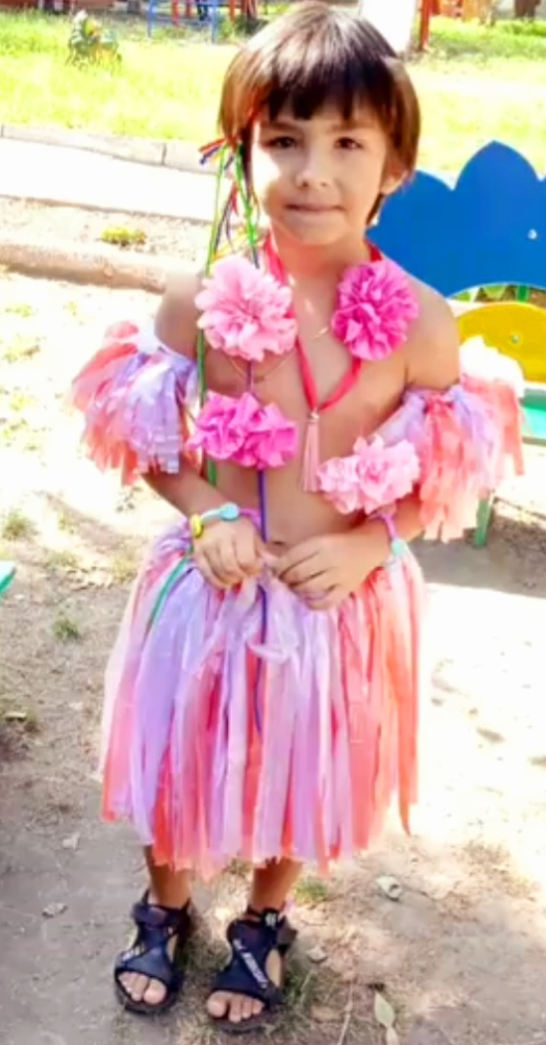 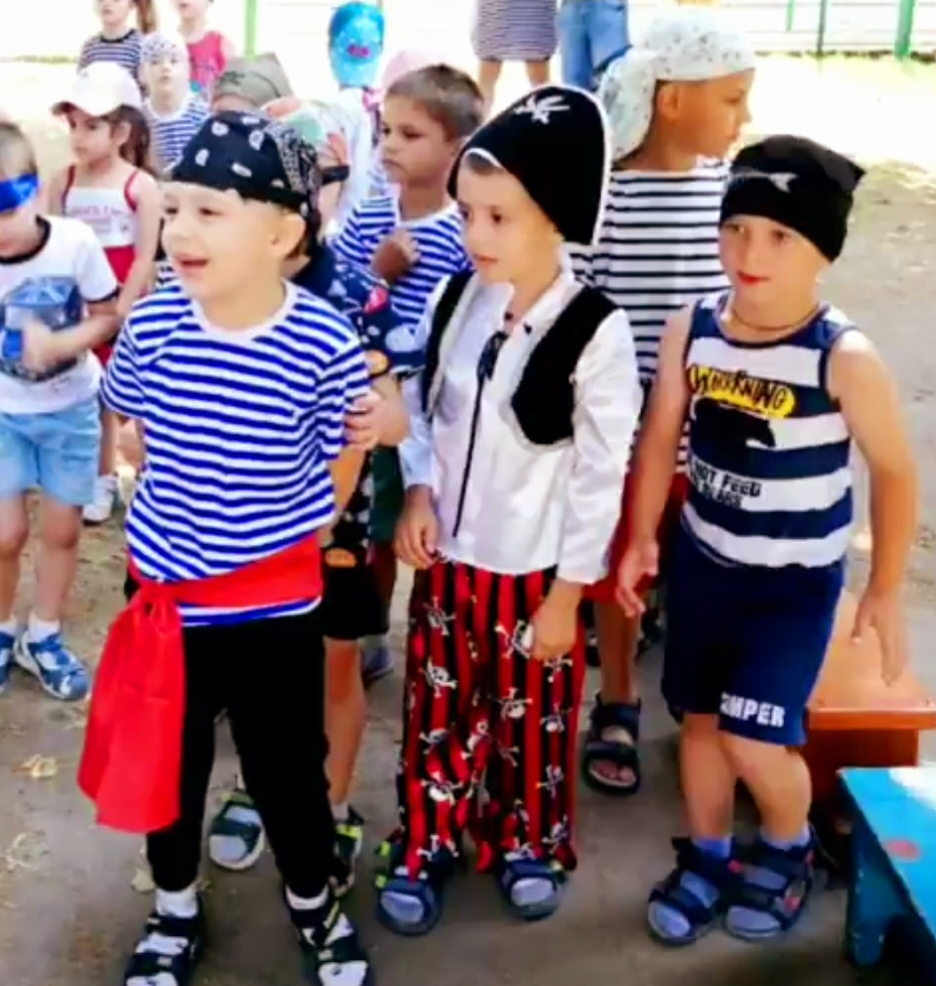 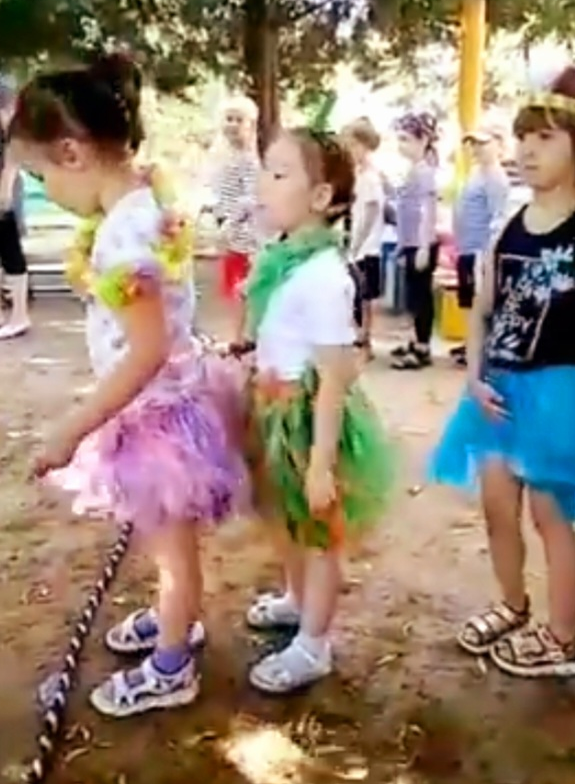 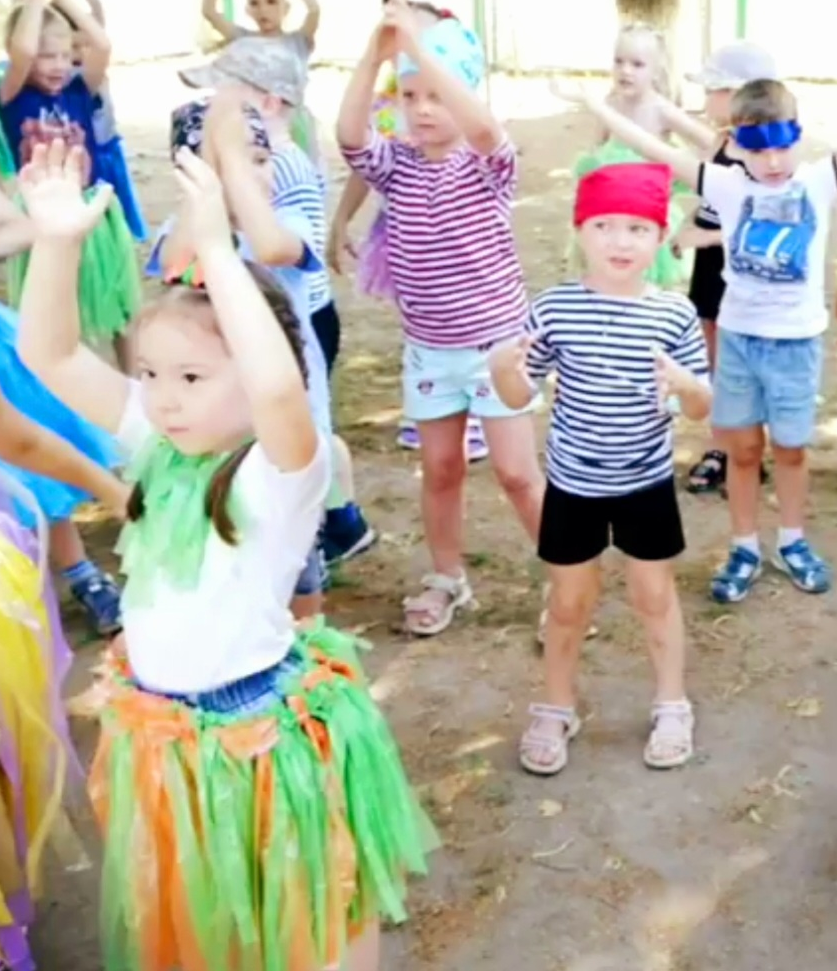 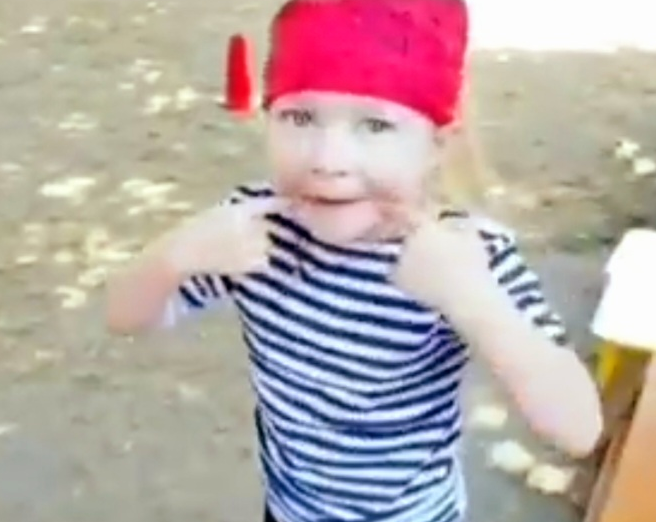 Хочется пожелать всем практикующим педагогам планировать подобные праздники и развлечения, ведь, благодаря таким мероприятиям, мы помогаем детям ярче воспринимать мир, познавать его явления, испытывать яркие ощущения радости и детства УСПЕХОВ   В   РАБОТЕ!